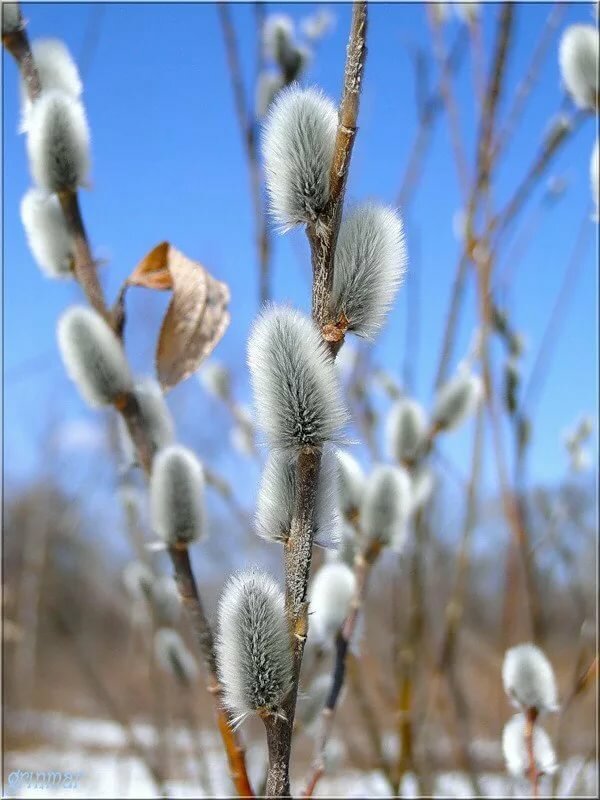 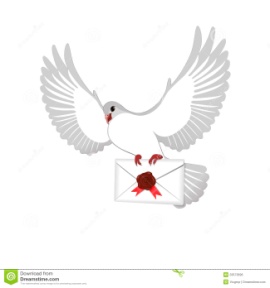 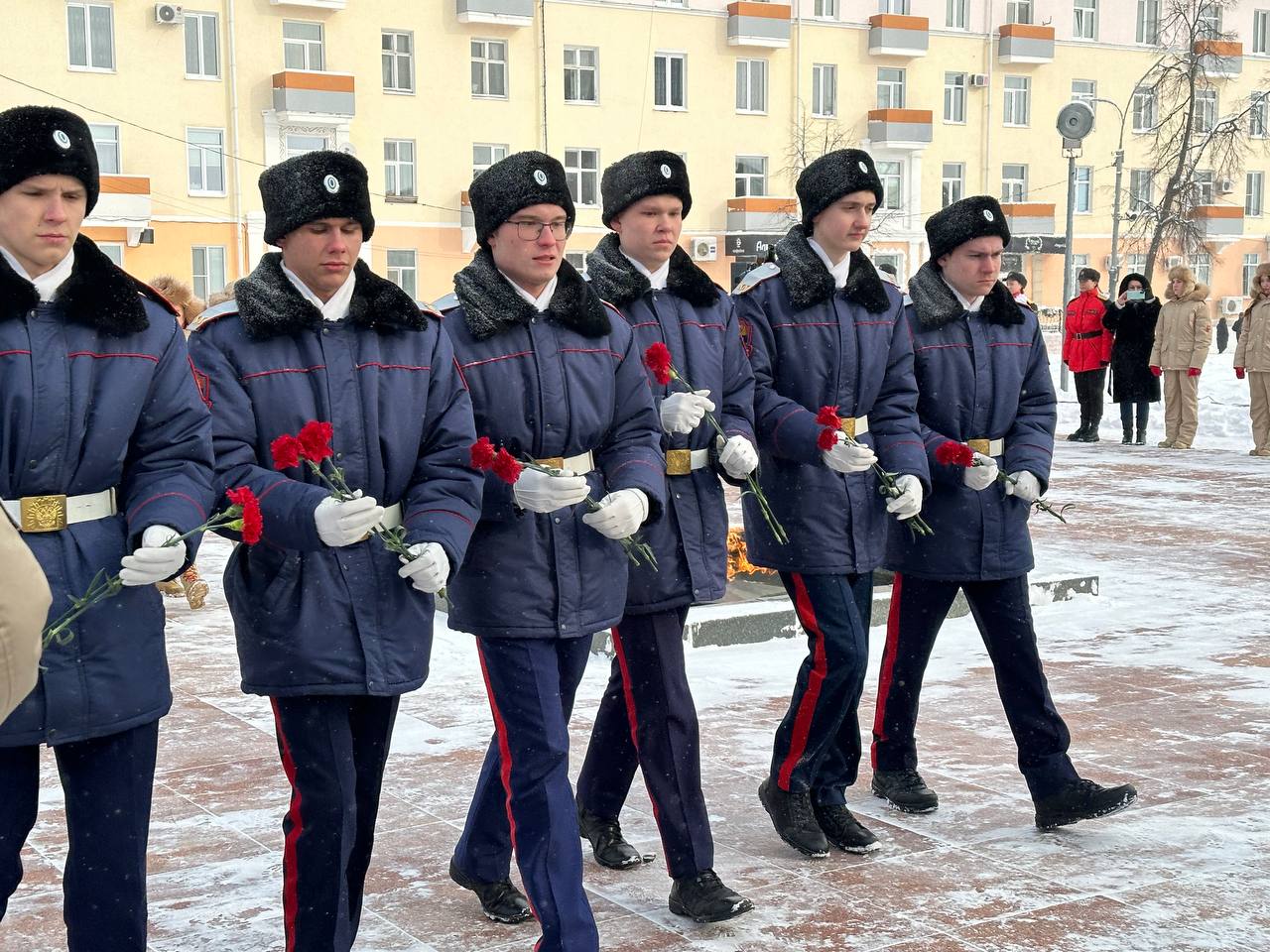 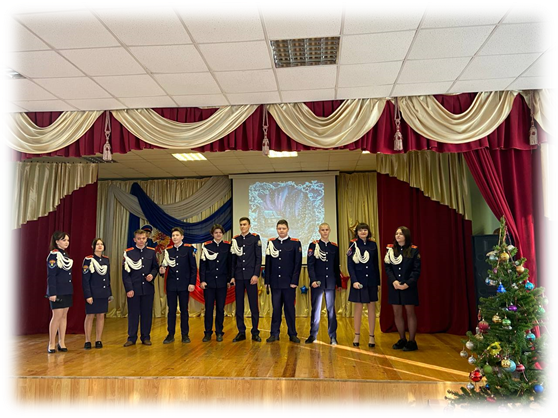 Рубрика: «ШКОЛЬНАЯ ЖИЗНЬ»5 января обучающиеся нашей школы приняли участие в Республиканских спортивных соревнованиях среди патриотических направлений Республики Мордовия "Время первых!", которые проходили на базе стадиона "Мордовия Арена". Наши ребята заняли  II место! Поздравляем!!!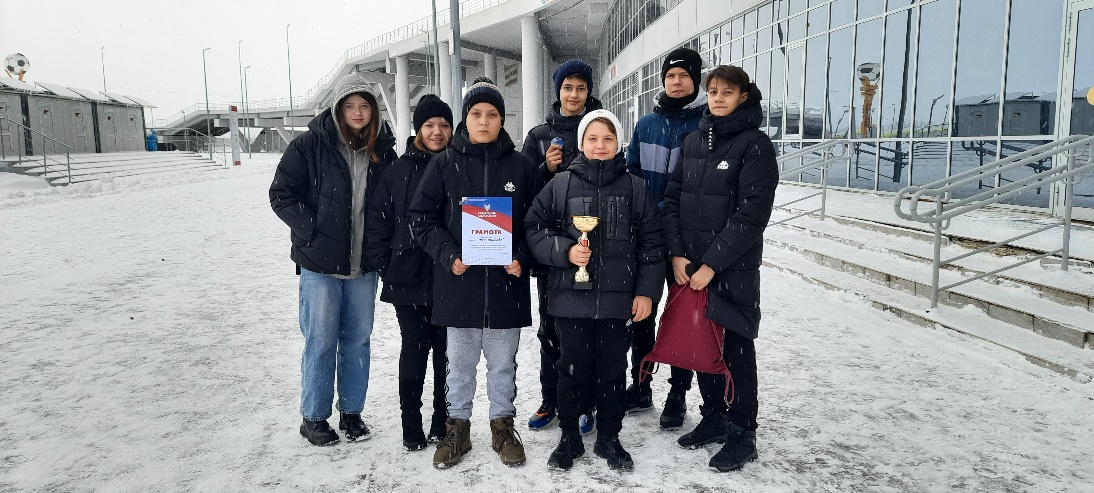 16 января 2023 года в МОУ «Средняя общеобразовательная школа с углубленным изучением отдельных предметов № 30» прошла торжественная церемония поднятия государственного флага Российской Федерации. Директор школы В.Б. Жаров особо подчеркнул, как важно прививать подрастающему поколению чувство гордости и любви к своей Отчизне. На линейке ученики 4-х классов выступили со стихотворениями о Родине, о России. Поднятие флага сопровождалось гимном Российской Федерации, который учащиеся дружно исполняли.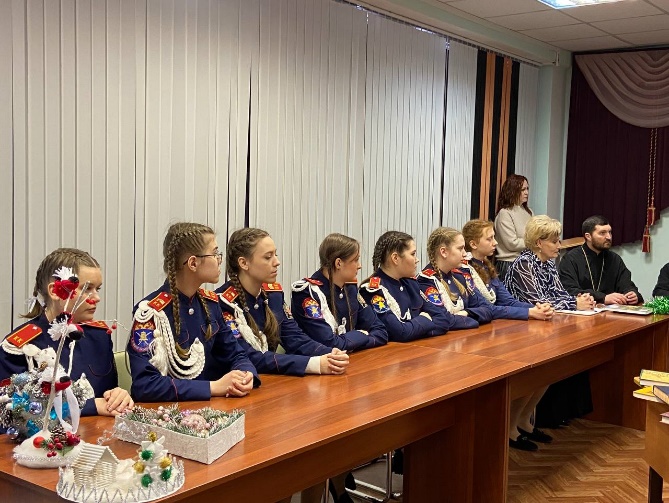 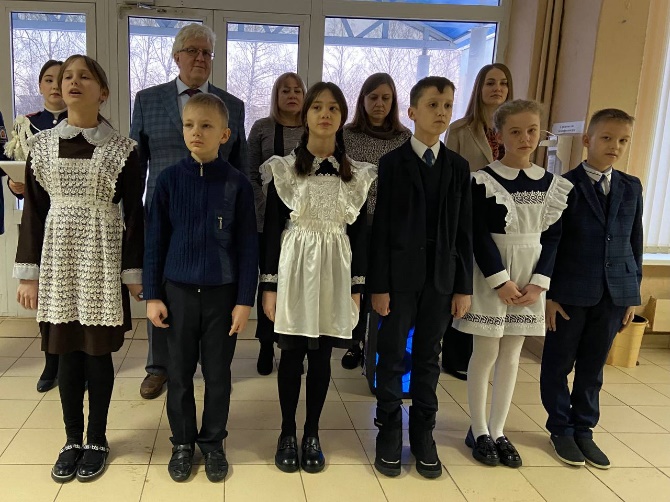 17 января 2023 года в нашей школе в преддверии большого православного праздника Крещения побывал Митрополит Саранский и Мордовский Зиновий. 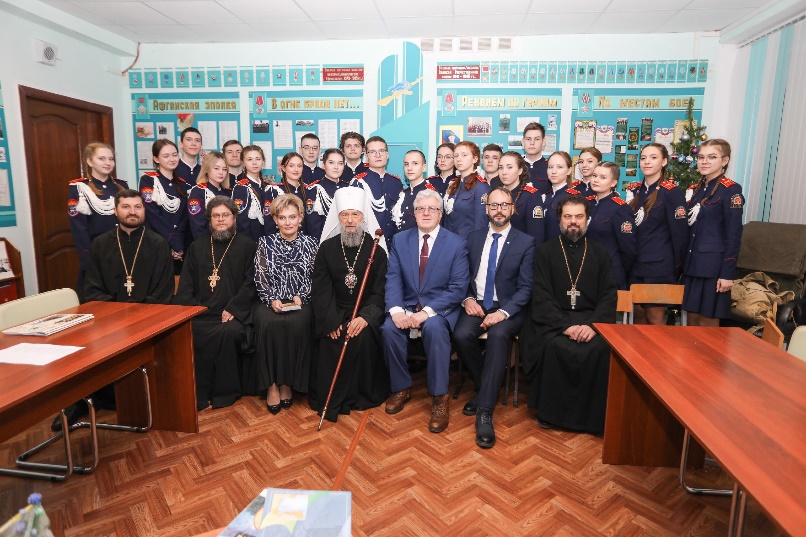 Он принял участие в работе дискуссионного клуба старшеклассников, на котором обсуждалась наиболее актуальная на сегодняшний день проблема" Духовная основа Рождества: идея и смыслы". Под руководством руководителя проекта учителя истории Крисановой Н.А. ребята попытались разобраться в тех противоречиях сегодняшнего дня, которые способствуют разрушению духовной основы человека, подрывают нравственные устои общества, выбивают нас из системы общечеловеческих ценностей. Яркое, убедительное и эмоциональное выступление Владыки и его сподвижников невероятно обогатили своим глубоким пониманием происходящего, пробудили интерес к новому прочтению православных источников, в которых идет обращение к нашей духовной составляющей, к нашему духовному миру. Гостем дискуссионного клуба стал директор Республиканского краеведческого музея Фролов Д.В., который рассказал ребятам о замечательных образовательных проектах музея и пригласил школьников и педагогов к самому активному сотрудничеству. Творческая миниатюра учащихся третьих классов завершила эту удивительно теплую и плодотворную встречу: малыши подарили гостям рождественские поделки, сделанные своими руками, а Владыка Зиновий, в свою очередь, преподнес школе поистине святой подарок-икону в память о незабываемой для нас встрече.19 января 2023 года, в нашей школе прошел удивительно волшебный праздник – Рождество Христово!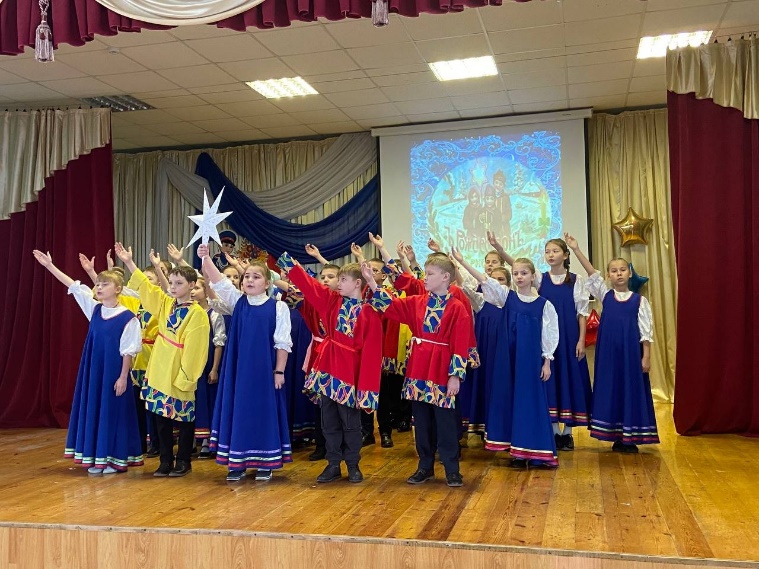 Гостями этого праздника стали: Настоятель Крестовоздвиженского храма с. Сабаево иерей Владимир Самарин, Председатель епархиального отдела религиозного отдела и катехизации, настоятель храма в честь великомученицы Татианы иерей Николай Новотрясов, Уполномоченный по защите прав предпринимателей в Республике Мордовия Юрченкова Елена Михайловна, Заместитель председателя Октябрьской районной организации Мордовского Регионального отделения Всероссийской общественной организации ветеранов войны, труда, вооруженных сил и правоохранительных органов Бондарева Вера Сергеевна.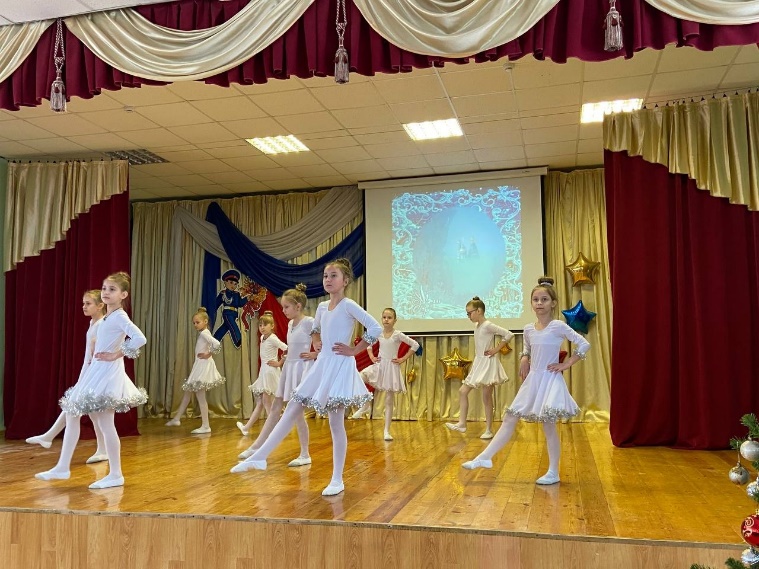 Возрождение церковной жизни в нашем народе неизбежно связано со стремлением воспитать подрастающее поколение в православной вере, в той многовековой традиции духовности, которая вдохновляла лучшие произведения русской культуры и воспитывала лучшие черты нашего народа.
Учащиеся школы подготовили настоящий праздник: исполняли песни и танцы, читали стихи. Все номера были пронизаны теплом, светом, добротой. Закончился рождественский праздник вручением сладкого подарка каждому ребенку.26 января в нашей школе прошел праздник – «Посвящение в ученики». Самые младшие учащиеся нашей школы, которые совсем недавно вступили в школьную жизнь, стали полноправными членами большой, дружной, ученической семьи школы 30!
На праздник к ребятам пожаловали сказочные герои! Баба Яга, Математика, Письмо и даже Полицейский. 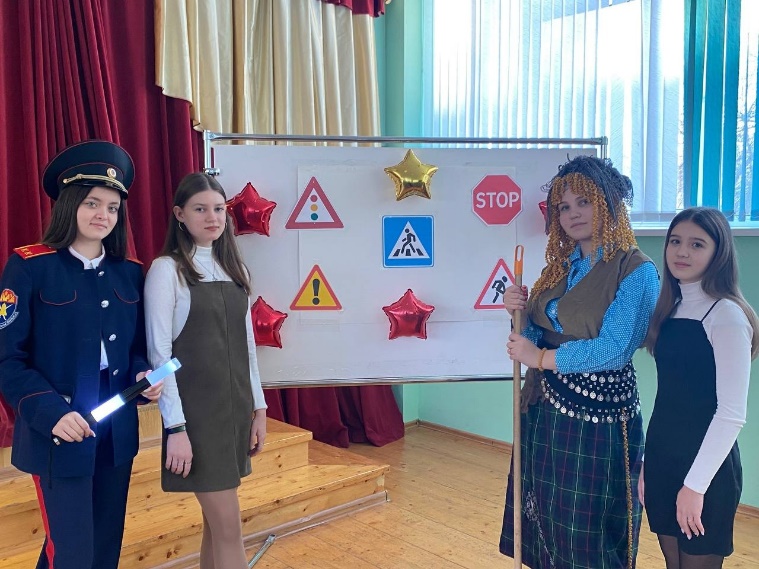 На празднике первоклассники читали стихотворения, пели песни, танцевали зажигательный танец!
Директор школы, Жаров Вячеслав Борисович, с особым трепетом поздравлял юных учеников, пожелал им терпения, трудолюбия и нескончаемого удовольствия от учебной жизни.
В добрый путь, дорогие первоклассники!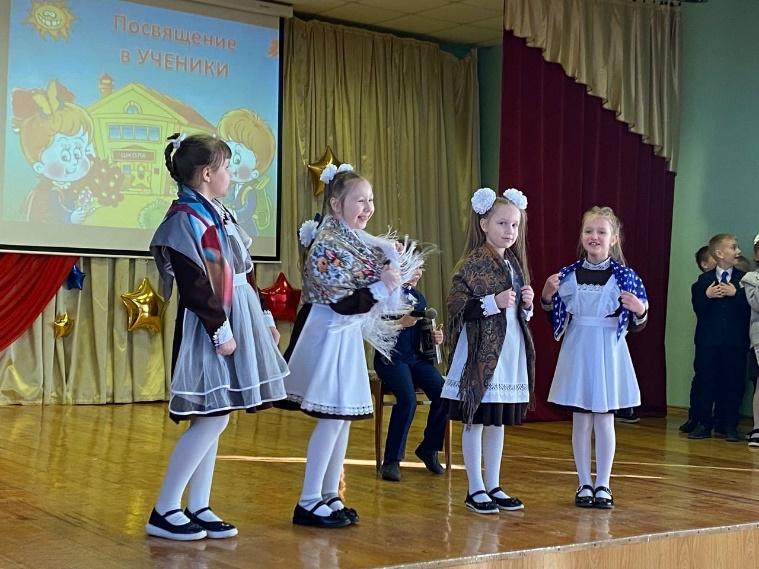 28 января прошли спортивные соревнования, посвященные годовщине легендарного полета экипажа стратонавтов! Этот экипаж впервые в мире сумел достичь высоты 22 километра над уровнем моря.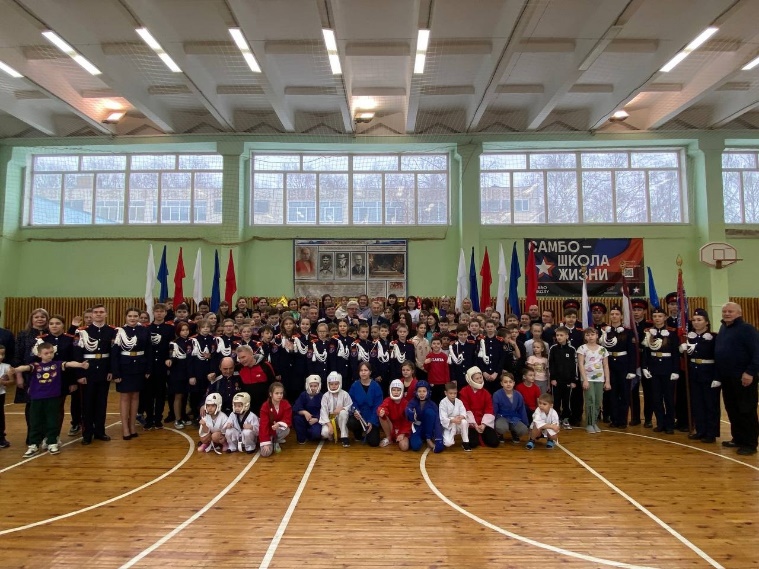 На торжественной церемонии открытия соревнований присутствовали почетные гости: Тюркин Алесей Михайлович- Председатель регионального отделения ДОСААФ России Республики Мордовия; Дубровин Роман Борисович – начальник Управления по развитию физической культуры, спортивной инфраструктуры и молодежной политике г.о. Саранск; Макаров Сергей Викторович – руководитель спортивно-патриотического клуба «Атаман»; Липатов Сергей Алексеевич – главный судья соревнований; Цыганов Вячеслав Петрович – организатор и судья спортивного мероприятия; Казаки городского казачьего общества «Свято-Предтеченское».
На мероприятии выступил спортивно-патриотический клуб «Атаман» при городском казачьем обществе «Свято-Предтеченское» по боевым искусствам.
Все этапы увлекательного спортивного соревнования проходили в веселой борьбе! Болельщики и зрители следили за ходом событий и очень переживали!
Соревнования стали настоящим праздником спорта, здоровья и молодости!
Участвуя в спортивном мероприятии, дети и взрослые смогли почувствовать себя большой спортивной единой семьей!
Праздник получился захватывающим и забавным, оставит надолго массу положительных эмоций и впечатлений.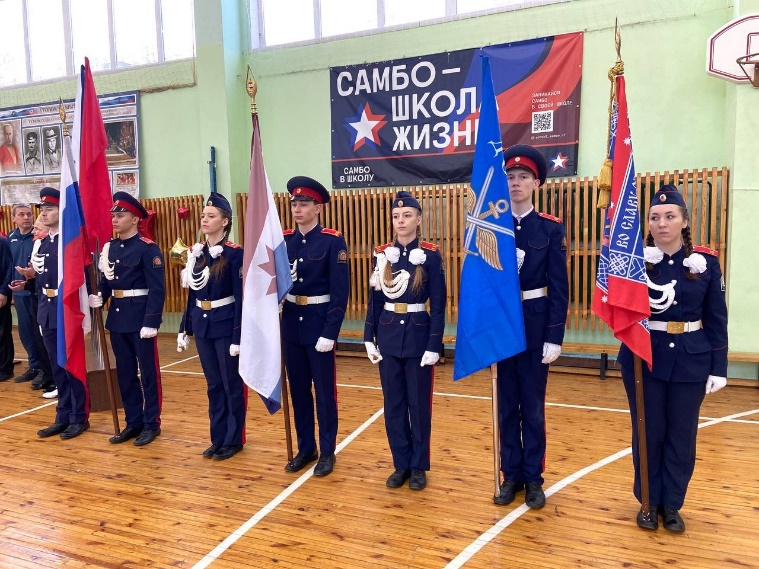 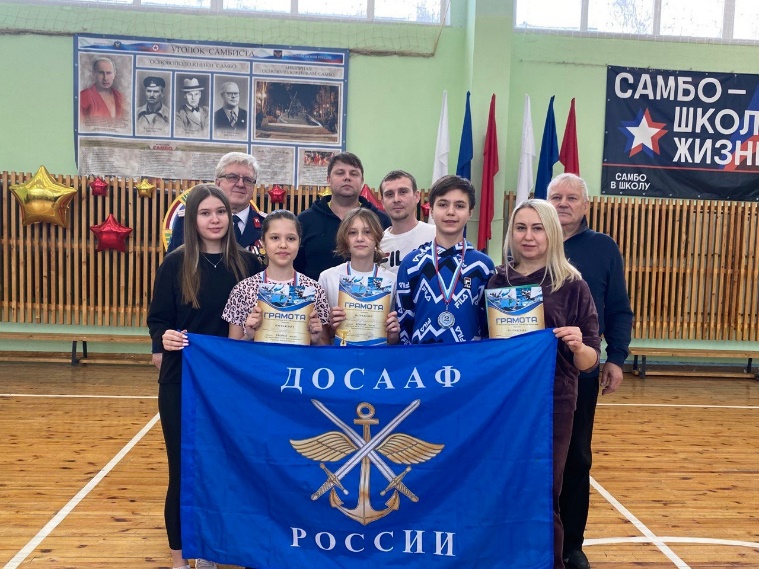 30 января кадеты нашей школы традиционно стали участниками митинга, посвященного  годовщине легендарного полета стратостата  «Осоавиахим-1». В 1934 году экипаж  в составе  П.Ф. Федосеенко, А.Б. Васенко и И.Д.Усыскина совершил первый в истории полет в стратосферу. Стратонавты установили рекорд высоты, поднявшись на высоту в 22 км. Академик А. Ф. Иоффе руководил научной программой предстоящего полёта, состоящей из 5 разделов: исследование космических лучей, магнитных явлений, состава атмосферы, проведение аэрофотосъёмки, медико-физиологические исследования. Стратонавтам «Осоавиахима-1» предстояло получить новые сведения о физическом состоянии верхних слоев атмосферы, химическом составе воздуха, природе космических лучей, интенсивности космического излучения, величине напряжённости магнитного поля Земли в стратосфере. Для экспериментов стратостат оснастили 34 приборами, созданными в Главной геофизической обсерватории, а также в Радиевом и Физико-техническом институтах.Илья Усыскин разработал камеру Вильсона, она позволяла обнаруживать на высотах солнечные лучи, ради чего совершался полёт. Полет окончился трагически, при спуске стратостат потерпел аварию и упал на территории Мордовии.В знак памяти и уважения на площади героев-стратонавтов кадеты школы  возложили цветы к памятнику  стратонавтов.  Ведь наш долг - хранить память о героях и их подвигах. 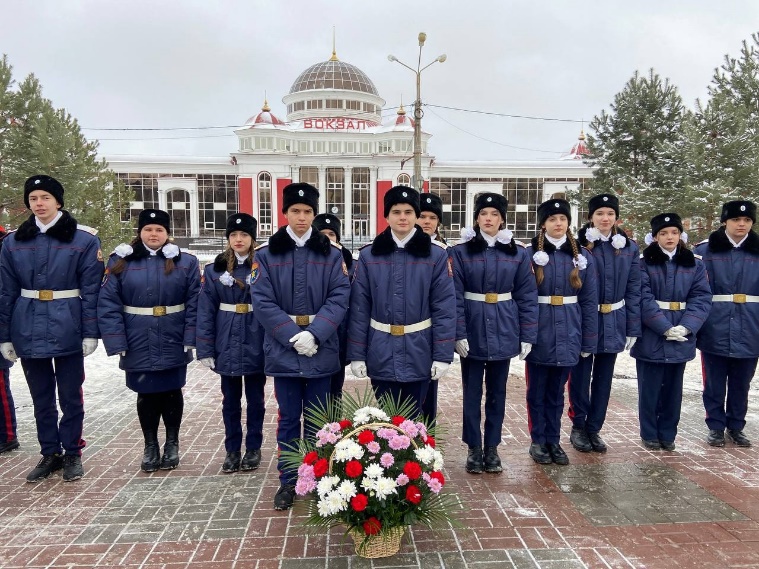 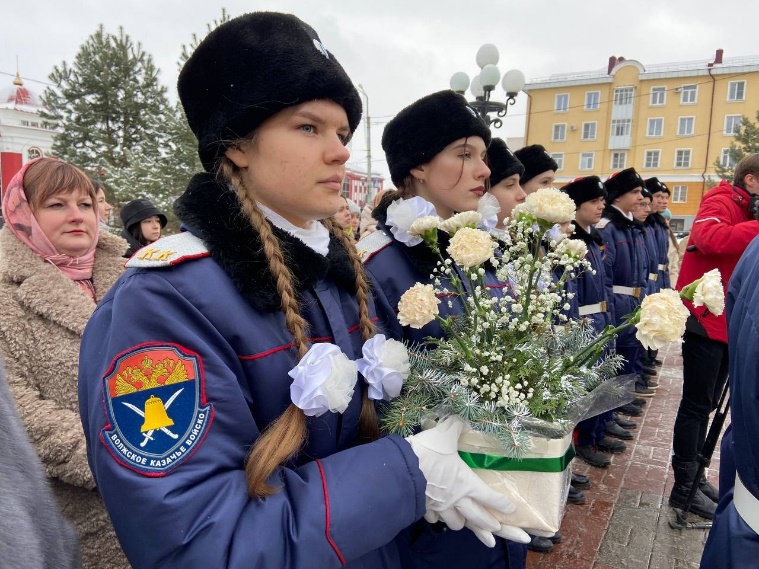 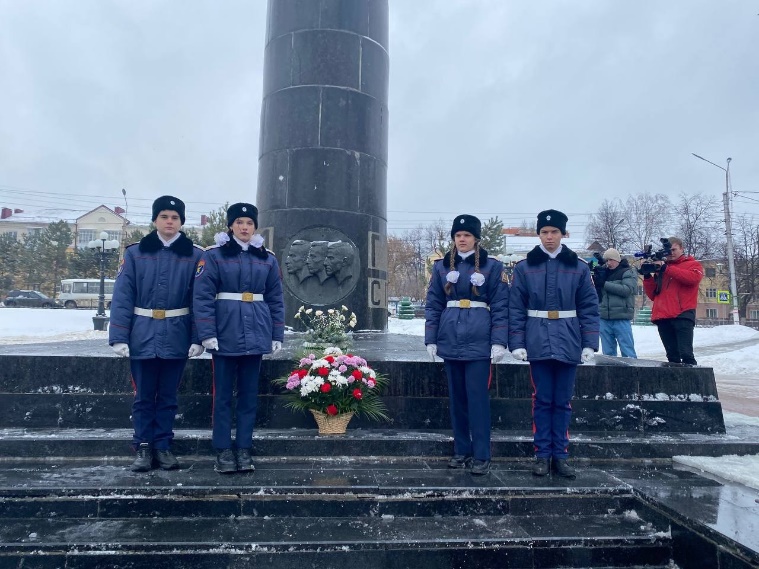 2 февраля  в нашей школе учащиеся 7-х, 10-х и 11-х классов провели Уроки Мужества, посвященные великой победе нашего народа-Сталинградской битве. Вместе с учителем истории Крисановой Натальей Александровной ребята узнали о новых, недавно открытых фактах этой битвы, познакомились с исторической хроникой тех месяцев борьбы, узнали о незаслуженно забытых героях сражений. Видео материалы Сталинградской битвы помогли ощутить весь трагизм перелома в Великой Отечественной войне,а воспоминания ветеранов битвы и современников событий вновь пробудили невероятную гордость за великий подвиг наших прадедов. 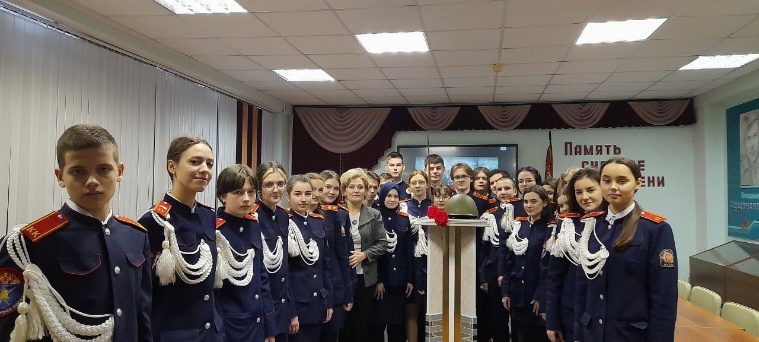 3 февраля состоялось занятие по курсу мультипликации «Эрзянь ёвкст» (Мордовские сказки) в рамках социального проекта, поддержанного Президентским фондом культурных инициатив.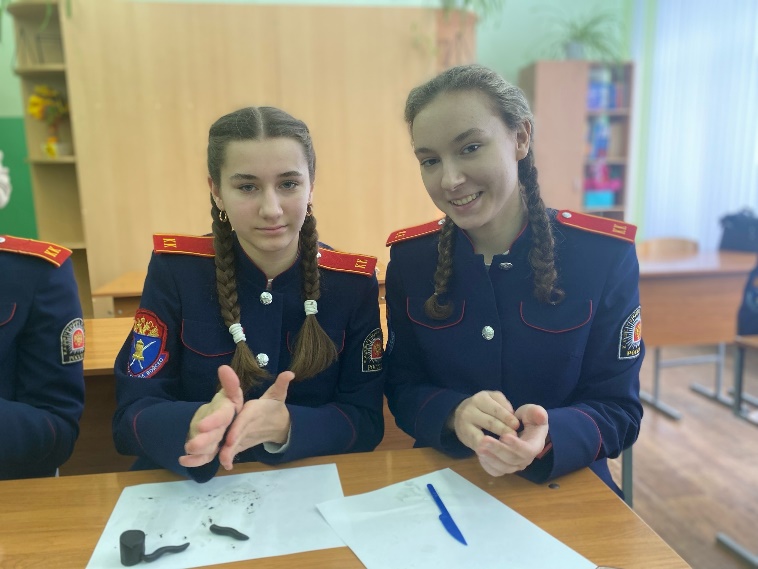 В сценарную основу было положено эрзянское сказание о возникновении первого человека. В мордовской мифологии природному началу человека посвящено множество легенд и преданий.Ученики 8Б класса подготовили лесные декорации, главных персонажей, продумали сюжетные линии и записали речевую озвучку. В результате работы получился красивый короткометражный мультфильм.20 февраля прошла торжественная церемония поднятия государственного флага Российской Федерации.
На церемонии присутствовали почетные гости: Новгородова Алена Викторовна, вдова Алексея Викторовича Новгородова, кавалера четырех Орденов Мужества, полковника полиции; Рогожкин Сергей Аркадьевич, коллега по службе Алексея Викторовича; Медунина Виктория Александровна, представитель Международного фонда В. П. Филатова; Носарева Нина Николаевна, сотрудник Краеведческого музея.
Алена Викторовна рассказала ребятам о жизни и боевом пути своего мужа. Алексей Викторович родился 12 апреля 1961 г. в Подмосковье. Закончил школу, проходил срочную службу в рядах Советской Армии (ВДВ). После демобилизации Алексей пошёл работать в милицию. Прошёл путь от простого оперативника до старшего оперуполномоченного уголовного розыска полиции Московской области. Алексей Викторович был членом Союза писателей России. 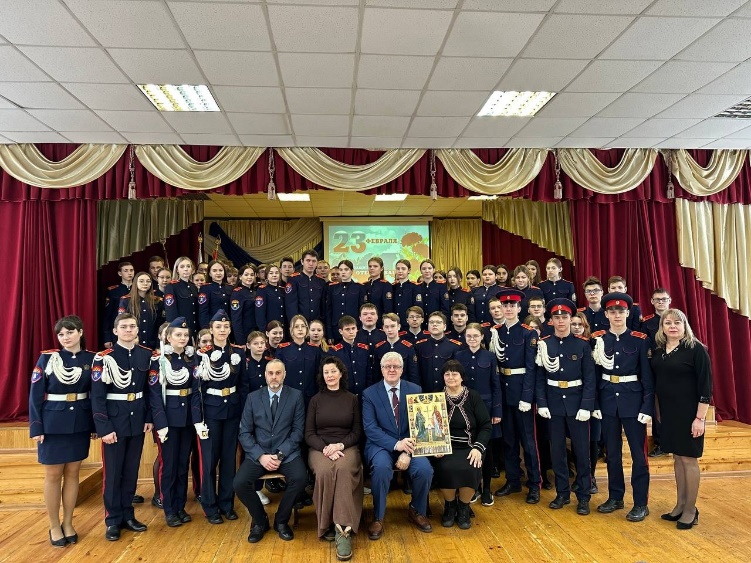 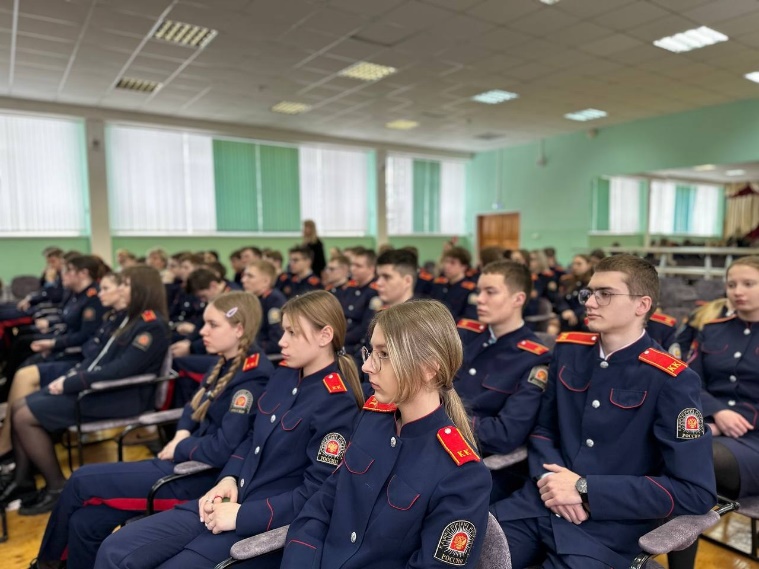 Встреча получилась захватывающей и интересной, оставила массу положительных эмоций и впечатлений.Торжественная церемония открытия Первичного отделения Российского движения детей и молодежи «Движение Первых»30 января 2023 года, в МОУ «Средняя общеобразовательная школа с углубленным изучением отдельных предметов № 30» состоялось торжественное открытие первичного отделения Российского движения детей и молодежи «Движение первых».
На открытии присутствовали почетные гости: Жуклина Нина Викторовна - Заместитель начальника управления - заведующий отделом по защите прав детства; Канунов Владислав - специалист аппарата Регионального отделения общероссийского общественно-государственного движения детей и молодежи в Республике Мордовия.
РДДМ «Движение Первых»- единое движение, созданное совмести с детьми. Ведущими организациями являются РДШ, Юнармия, «Добро в Мордовии», «Поиск» и «Зелёный мир».В движении 5 миссий:  БЫТЬ  С РОССИЕЙ, БЫТЬ ЧЕЛОВЕКОМ, БЫТЬ ВМЕСТЕ, БЫТЬ В ДВИЖЕНИИ, БЫТЬ В МЕСТЕ. Новое движение будет работать по 12 направлениям: Образование и знания «УЧИСЬ И ПОЗНАВАЙ»Наука и Технологии «ДЕРЗАЙ И ОТКРЫВАЙ»Труд, профессия, своё дело «НАЙДИ ПРИЗВАНИЕ»Культура и Искусство «СОЗДАВАЙ И ВДОХНОВЛЯЙ»Волонтерство и Добровольчество «БЛАГО ТВОРИ»Патриотизм и историческая память «СЛУЖИ ОТЕЧЕСТВУ»Спорт «ДОСТИГАЙ И ПОБЕЖДАЙ»Здоровый образ жизни «БУДЬ ЗДОРОВ»Медиа и коммуникации «РАССКАЖИ О ГЛАВНОМ»Дипломатия и международные отношения «УМЕЙ ДРУЖИТЬ»Экология и охрана природы «БЕРЕГУ  ПЛАНЕТУ»Туризм и путешествие «ОТКРЫВАЙ СТРАНУ!»Теперь у ребят появится еще больше возможностей развиваться посредством образовательных и культурно-досуговых проектов, а также других возможностей, которые представляет Российское движение детей и молодежи!
Поздравляем учащихся школы с этим событием и желаем, чтобы этот день стал новой страницей в вашей жизни, открыл новые возможности и путь в новую интересную жизнь!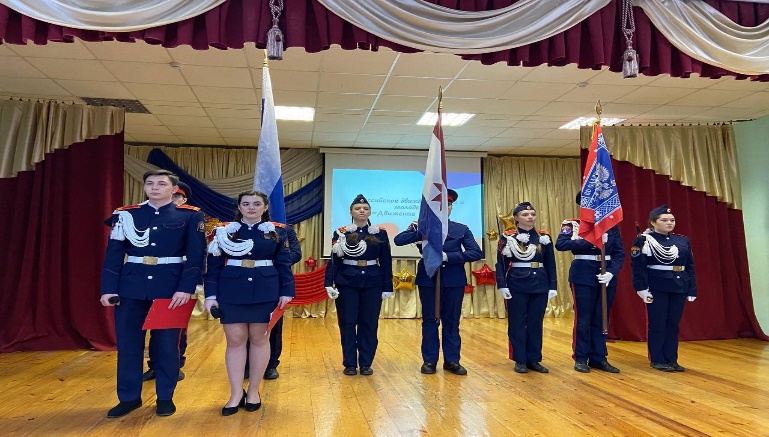 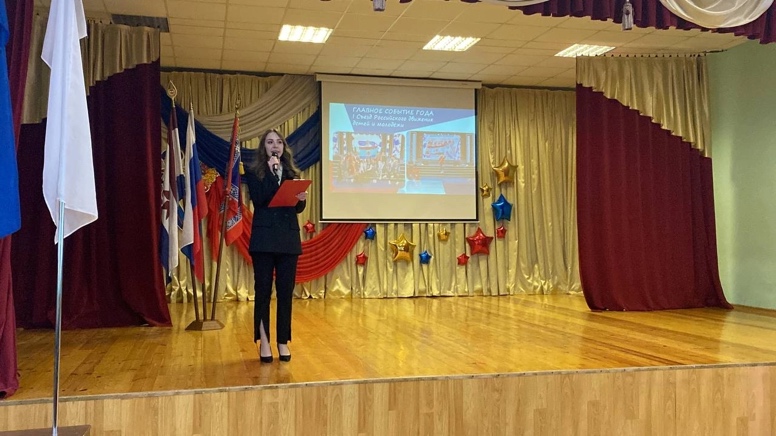 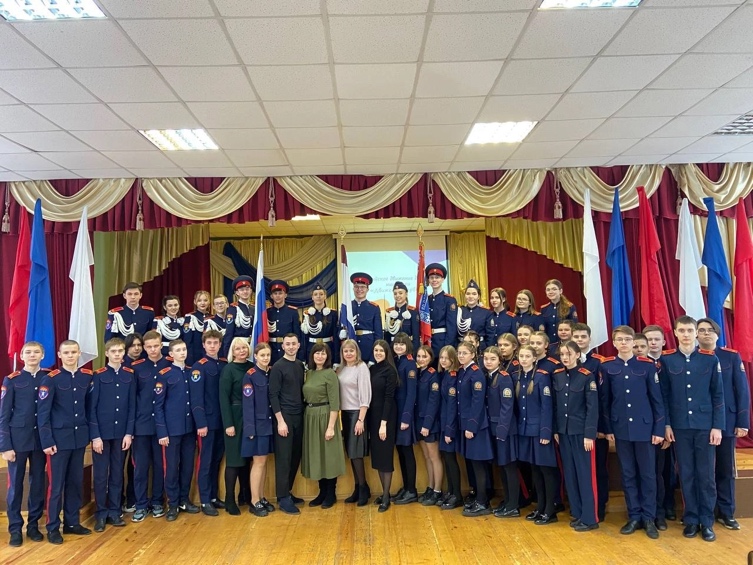 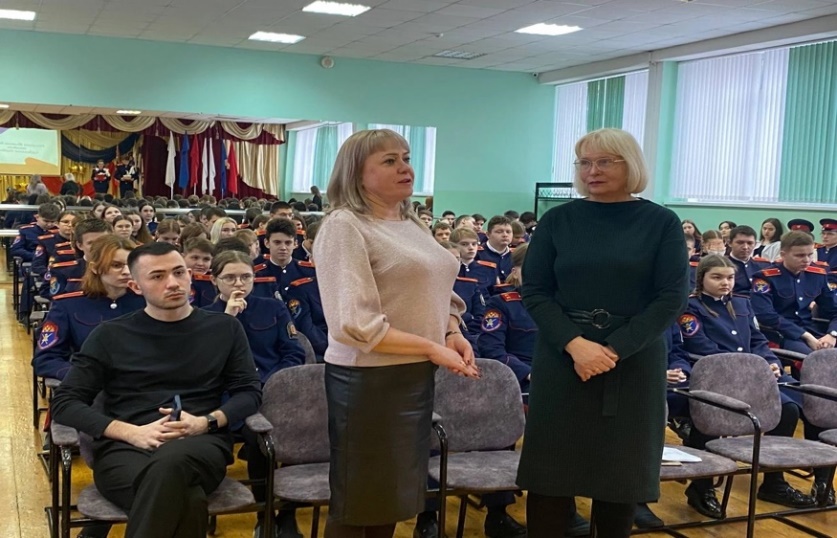 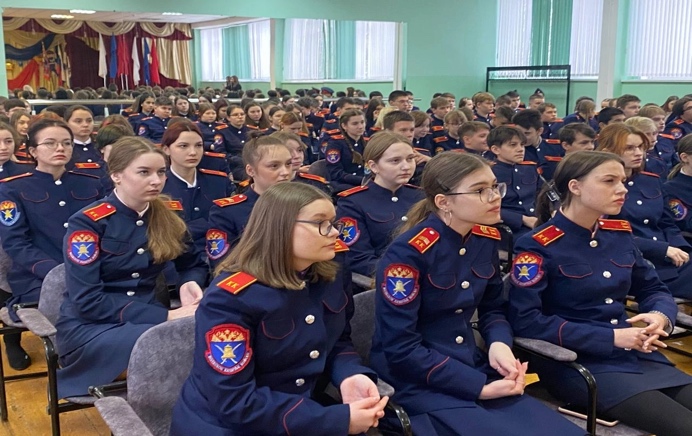 Февраль – модуль патриотического воспитания «Растим патриотов России»КАЗАЧЕСТВО — братство людей, объединённых особым состоянием духа, нравственности и морали. Казаки — народ, имеющий свою культуру, историю и память. Казаки всегда служили родной земле — Святой Руси, своему Народу и своему Государству. Превыше всего в Казачестве всегда была Казачья воля и народоправство. 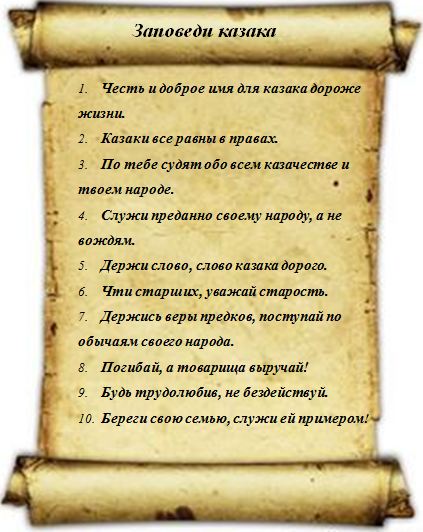 В 2011 году в Саранске образовывается городское казачье общество «Свято-Предтеченское», относящееся к Волжскому казачьему войску. Первым атаманом стал потомственный донской казак, капитан I ранга Григорий Абрамов. С апреля 2013 года атаманом избран Жаров Вячеслав Борисович, директор нашей школы, который ведет большую работу по военно-патриотическому воспитанию казачьей молодежи. 1 сентября 2011 года для учащихся 30 школы стало не только Днем знаний, в этот день, в день Донской иконы Божьей Матери, объявленный Патриархом Кириллом праздником российского казачества, в нашей школе было открыто 15 кадетских классов. Кадетское движение нацелено на возрождение в молодежной среде духа патриотизма, чести, ценности дружбы, гражданского достоинства, желания отстаивать независимость и величие своей Родины. Богатые школьные традиции по патриотическому воспитанию, многолетний опыт реализации кадетского образования в различных формах стали основой для создания кадетских классов в МОУ «Средняя общеобразовательная школа с углубленным изучением отдельных предметов № 30».Задачи кадетского движения в школе:формирование таких качеств, как ответственность за порученное дело, смелость, решительность, дисциплинированность, непримиримость к правонарушениям, уважение к закону;адаптация подростков к жизни в обществе, профилактика подростковой преступности;подготовка обучающихся к служению Отечеству на военном и гражданском поприще;подготовка школьников к поступлению в военные образовательные учреждения;формирование физического совершенства и выносливости;развитие инициативы, самостоятельности, коллективизма, смелости в принятии решений и настойчивости в их выполнении;воспитание доброты, милосердия, взаимоуважения, бережного отношения к окружающему миру.Так пусть же процветает кадетское движение, а его участники будут готовы отдать все свои силы Родине так же, как были готовы сделать это кадеты прошлых веков! Любо!23 февраля – День Защитника ОтечестваДень защитника Отечества — это праздник, отмечаемый ежегодно 23 февраля в Белоруссии, Киргизии, России и Таджикистане.С 1922 года в СССР эта дата ежегодно традиционно отмечалась как «День Красной армии», с 1946 года — «День Советской армии», с 1949 по 1992 годы — «День Советской армии и Военно-морского флота».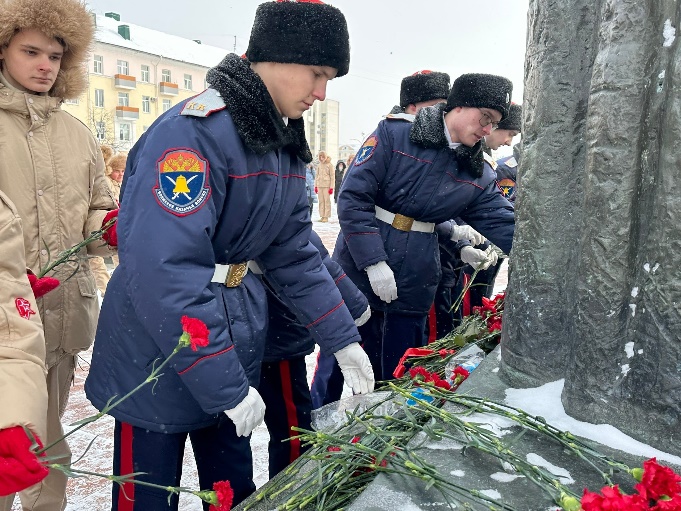 День защитника Отечества — праздник мужчин и женщин, которые имеют или имели отношение к оборонной сфере.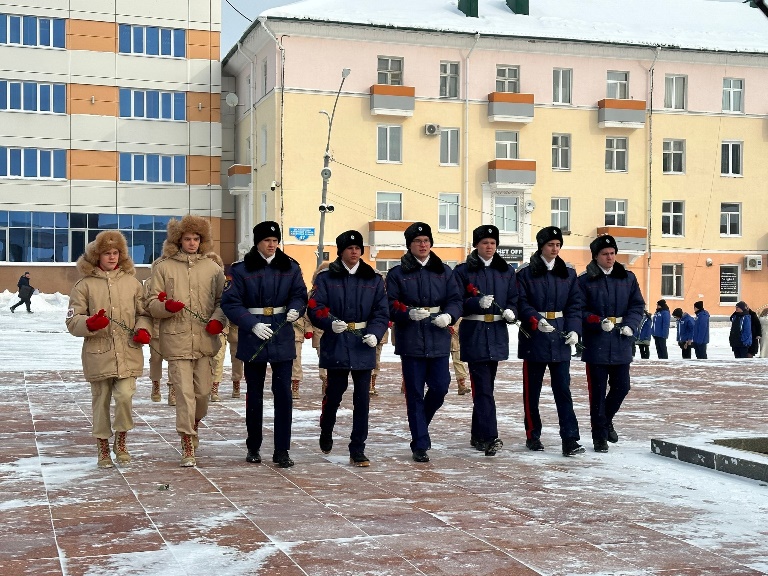 В Саранске в преддверии Дня защитника Отечества состоялась церемония возложения цветов к памятнику воинам – уроженцам Мордовии, погибшим в годы Великой Отечественной войны.
Цветы к памятнику возложили Глава Республики Мордовия Артём Здунов и другие почетные гости. 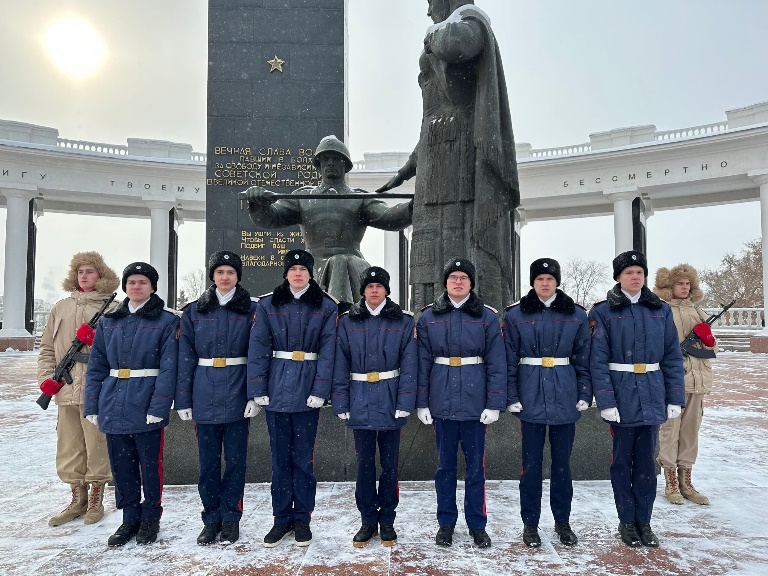 Кадеты нашей школы с особым трепетом и гордостью возложили цветы к памятнику и еще раз показали, как важно помнить и чтить своих героев. Их поступки являются образцом мужества и примером для подражания. Вечная память! Низкий поклон!Телеканал «Звезда» в рамках проекта «Все для победы!» в преддверии 23 февраля принимает участие в сборе «Защитникам Отечества». Поддержку и заботу каждого из нас в день праздника должны почувствовать те, кто сейчас выполняет боевые задачи в районах проведения специальной военной операции на Украине. Ученики нашей школы поучаствовали в этой акции и отправили письма с поздравлениями защитникам.МасленицаМа́сленица — восточнославянский традиционный праздник, отмечаемый в течение недели перед Великим постом.  Дата праздника меняется каждый год в зависимости от даты празднования Пасхи. В этом году она выпала на неделю с 22 по 26 февраля. 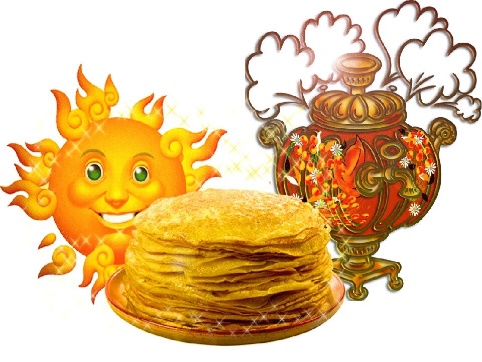  Традиционные атрибуты народного празднования Масленицы — чучело Масленицы, забавы, катание на санях, гулянья; у русских — блины и лепёшки, а у белорусов и украинцев — вареники, сырники и колодка.Саму Масленичную неделю условно разделяют на два периода. С понедельника по среду длится Узкая Масленица, с четверга по воскресенье — Широкая.Первые три дня недели принято заниматься хозяйством и домашними делами, готовясь как следует повеселиться в оставшееся время.У каждого дня Сырной седмицы есть не только собственное название, а еще и характерные приметы и ритуалы, которые принято соблюдать. День 1. ВстречаНаши предки жили большими дружными семьями, невестка, как правило, переселялась в дом к мужу и его родителям. В первое утро Сырной седмицы свекры отправляли жен своих сыновей в гости к родителям, а вечером сами навещали родню. Главным тут было — сватов не обидеть и накормить их как следует.День 2. ЗаигрышиНекоторые дни, такие, например, как вторник Масленичной недели, были полностью посвящены смотринам. Молодежь собиралась, чтобы пообщаться и присмотреться друг к другу. Делалось это с далеко идущей целью. Впереди был Великий пост, во время которого запрещены свадьбы, а вот уже после него, как раз на Красную горку, молодые, познакомившиеся во время заигрышей, уже могли пожениться.День 4. Разгуляй, или Широкий четвергС этого дня начиналась Широкая Масленица. Все работы по дому прекращались, заниматься хозяйством в ближайшие дни считалось дурной приметой. Поэтому народ оставлял все свои дела и шел на площадь, чтобы как следует повеселиться.День 7. Проводы, или Прощеное воскресеньеСамый важный день всей Сырной седмицы. В воскресенье совершалось заговенье перед Великим постом. Верующие просили прощения друг у друга, а в ответ слышали «Бог простит, и я прощаю». В этот день было принято поминать усопших и посещать кладбища. В этом году Министерство образование РМ запускает онлайн-флешмоб #Масленица_Мордовия в честь этого старинного народного праздника. Учащиеся нашей школы, а также их родители также приняли участие в этой акции.Советы  в преддверии обострения  заболеваемостиВесной и зимой можно с легкостью подцепить какой-нибудь вирус и заболеть.  Случается это из-за недостатка витаминов, ослабленного иммунитета, в также из-за постоянной смены температуры и атмосферного давления.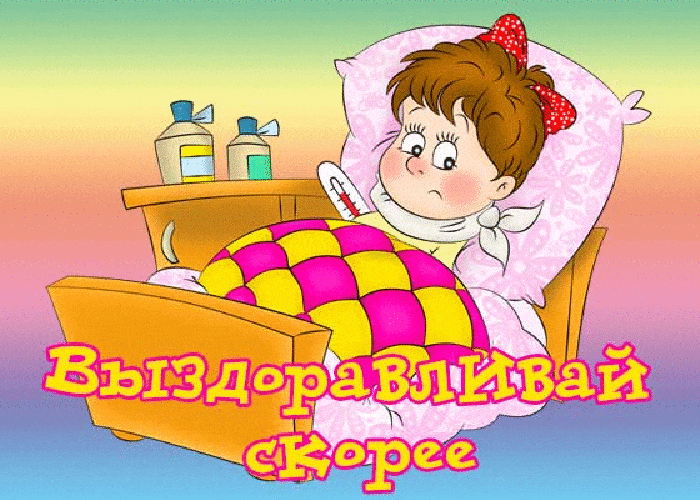 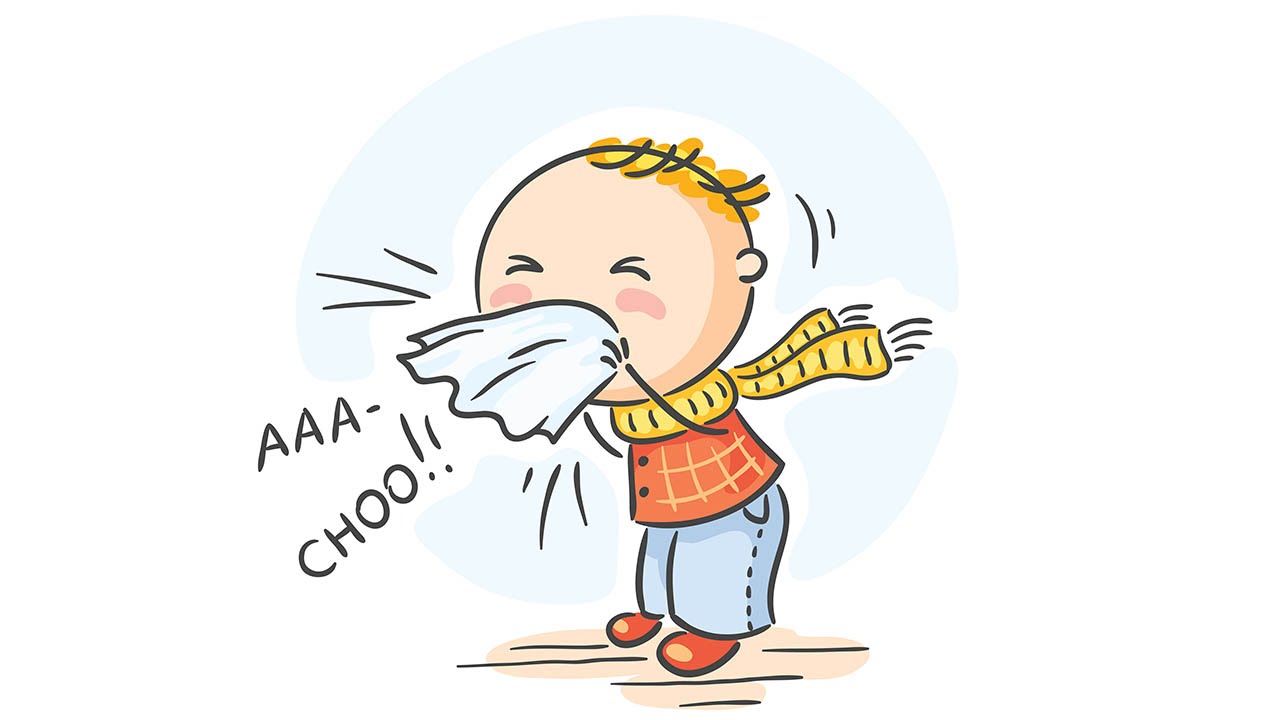 Что нужно делать, если вы чувствуете, что заболели:Остаться домаВызвать врача на дом при температуре выше 38СПринять противопростудное средство Проветривать помещение Пить больше жидкостей: чай, вода и тп Пользоваться платками для удаления слизи из носа.Следуйте этим советам и не болейте!!!Школьный вестник «Истина»Учредители: коллектив МОУ «СОШ №30»Адрес: 430031, г. Саранск, ул. Сущинского, 5, тел.: 8(8342)55-65-71E-mail: shcola@rambler.ruГлавный редактор: Трофимова ПолинаРедакторы выпуска: Решетникова Елена, Янкин Данила, Карабанчук Ангелина